BAMBI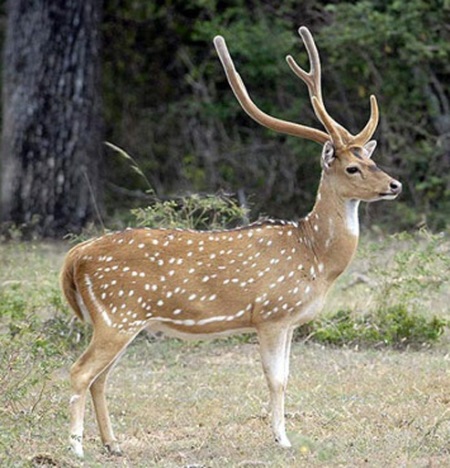 FALINA, MARENA, NATLA, ENA, RONO, KARUS, GOBO, STARITko je Bambi?jelensrnalaneTko je Bambi?jelensrnalane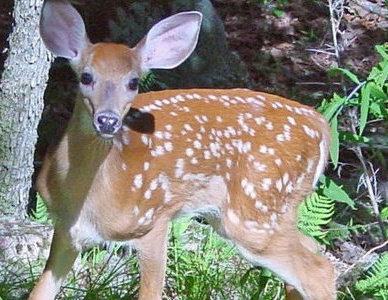 Tko je napisao pripovijetku Bambi?Tko je napisao pripovijetku Bambi?Tko je napisao pripovijetku Bambi?Mark TwainRođen je 1869. godine u Budimpešti, ali se kao dječak odselio u Beč.Rođen je 1869. godine u Budimpešti, ali se kao dječak odselio u Beč.Erich KästnerNjegovo je pravo ime Siegmund Salzmann.Njegovo je pravo ime Siegmund Salzmann.Felix SaltenNapisao je brojne romane, a od pripovijedaka iz životinjskog svijeta najpoznatija je pripovijetka Bambi, prema kojoj je snimljen animirani film.Duboko osjeća prirodu i voli životinje.Umro je 1945. godine u Zürichu.Napisao je brojne romane, a od pripovijedaka iz životinjskog svijeta najpoznatija je pripovijetka Bambi, prema kojoj je snimljen animirani film.Duboko osjeća prirodu i voli životinje.Umro je 1945. godine u Zürichu.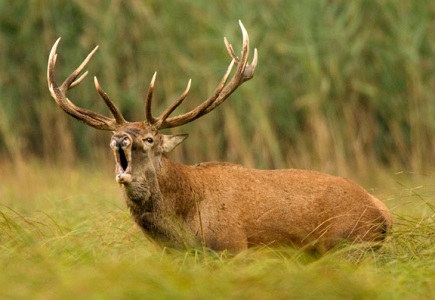 